Publicado en   el 04/02/2016 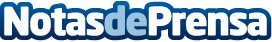 Las ayudas regionales para la rehabilitación "generarán más de 500 puestos de trabajo en el sector de la construcción"04/02/2016 Las ayudas regionales para la rehabilitación "generarán más de 500 puestos de trabajo en el sector de la construcción"  El consejero de Fomento destaca el "impacto positivo" que tendr?n estas subvenciones sobre la econom?a regional y el empleoDatos de contacto:Nota de prensa publicada en: https://www.notasdeprensa.es/las-ayudas-regionales-para-la-rehabilitacion Categorias: Murcia http://www.notasdeprensa.es